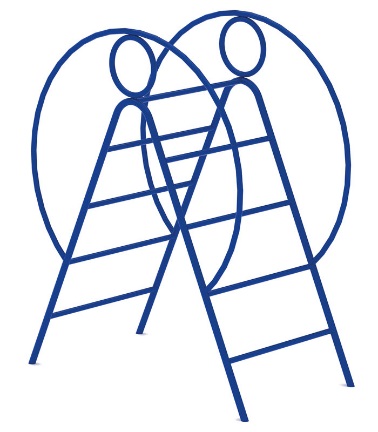 Переход «Жук» 0408Размер не менее: длина – 1420 мм, ширина – 800 мм, высота - 1700 мм.Изделие предназначено для детей от 5-и до 12-и лет. Представляет собой переход с плавным подъемом и плавным спуском, по обе стороны которого расположены дуги, с находящимися внутри кругами.Основание изготовлено из металлической трубы диаметром не менее 33,5 мм, перекладины изготовлены из металлической трубы диаметром не менее 26,8 мм. Расстояние между перекладинами не менее 230 мм.Металлические элементы окрашены яркими порошковыми красками с предварительной антикоррозионной обработкой.